Nepali | परिशिष्ट A: भाषा प्रयोग सर्वेक्षण (Language Usage Survey)आमाबुबा तथा अभिभावकज्यूहरू: कृपया सर्वेक्षणको यो पाना मात्र भर्नुहोस् । यस फारामको पछाडिको पाना विद्यालयद्वारा भरिनेछ । ओहायोको विद्यालयहरूमा भर्ना भइसकेपछि सबै विद्यार्थीहरूका लागि भाषा प्रयोग सर्वेक्षणलाई अनिवार्य रूपमा भरिनुपर्छ । यस जानकारीले विद्यालयका कर्मचारीहरूलाई उनीहरूले तपाईंको बच्चाको अंग्रेजी भाषामा दक्षता जाँच गर्न आवश्यक पर्छ कि पर्दैन भनेर बताउनेछ । यी प्रश्नहरूको जवाफहरूले तपाईंको बच्चाले उनलाई विद्यालयमा सफलता प्राप्त गराउने शैक्षिक सेवाहरू प्राप्त गर्नेछन्/छिन् भनेर सुनिश्चित गर्नेछ । यस जानकारीलाई आप्रवासी स्थिति पहिचान गर्न प्रयोग गरिने छैन । माथिको जानकारी उपलब्ध गराउनुभएकोमा तपाईंलाई धन्यवाद । यदि यस फाराम वा आफ्नो बच्चाको विद्यालयमा उपलब्ध हुने सेवाहरूको बारेमा तपाईंसँग कुनै प्रश्नहरू भएमा आफ्नो विद्यालय वा डिस्ट्रिक्ट कार्यालयलाई सम्पर्क गर्नुहोस् । अंग्रेजी भाषा विद्यार्थी तथा अंग्रेजी भाषामा सीमित दक्षता भएका आमाबुबाहरूले विद्यालयहरूको नागरिक अधिकार दायित्वहरू बारेमा अनुवादित जानकारी निम्नमा प्राप्त गर्न सक्छन्: https://www2.ed.gov/about/offices/list/ocr/ellresources.htmlOffice of Superintendent of Public Instruction द्वारा, Creative Commons Attribution 4.0 International License अन्तर्गत इजाजत प्राप्त ।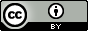 (परिशिष्ट A, क्रमशः)***विद्यालयको कर्मचारीद्वारा भरिने***चेक गर्नुहोस् । ओहायोको भाषा प्रयोग सर्वेक्षणको प्रयोगसँग सम्बन्धित निम्न विवरणहरू भए नभएको पक्का गर्नुहोस्:डिस्ट्रिक्ट वा विद्यालयले भाषा प्रयोग सर्वेक्षण व्यावहारिक भएसम्म आमाबुबा वा अभिभावकले बुझ्ने भाषामा र ढाँचामा उपलब्ध गराएको थियो ।डिस्ट्रिक्ट वा विद्यालयले आमाबुबा वा अभिभावक(हरू) लाई यस फारामको प्रयोजनका बारेमा जानकारी दिएको छ । भाषा प्रयोग सर्वेक्षण विद्यार्थीहरूको भाषा सम्बन्धी सीपहरू तथा शैक्षिक पृष्ठभूमि बुझ्नको लागि मात्र प्रयोग गरिन्छ ।डिस्ट्रिक्ट वा विद्यालयले भाषा प्रयोग सर्वेक्षणबाट प्राप्त जानकारीलाई उपयुक्त एजुकेसनल म्यानेजमेन्ट इन्फर्मेसन सिस्टम (Educational Management Information System, EMIS) अभिलेखहरूमा पठाउँछ ।संयुक्त राज्य अमेरिकाका अन्य विद्यालय तथा डिस्ट्रिक्टहरूबाट भर्ना हुने विद्यार्थीहरूका लागि विद्यालयका अधिकारीहरूले पछिल्लो भाषा सर्वेक्षण डाटा माग्ने गर्छन् र अंग्रेजी भाषा विद्यार्थी पहिचान गर्न यहीं जानकारीको प्रयोग गर्छन् ।भाषा प्रयोग सर्वेक्षणका नतिजाहरू विद्यार्थीको सञ्चित अभिलेखहरूसँगै राखिन्छ र विद्यार्थी अन्य डिस्ट्रिक्ट वा विद्यालयमा ट्रान्सफर भएर गएमा त्यो उनीसँगै ट्रान्सफर भएर जान्छ ।नोट: भाषा प्रयोग सर्वेक्षणको समीक्षालाई सहयोग गर्ने अतिरिक्त जानकारीहरूको अभिलेख राख्नुहोस् ।अभिलेख राख्नुहोस् । भाषा प्रयोग सर्वेक्षणबाट प्राप्त जवाफहरूलाई तलको टेबलमा उल्लेख गर्नुहोस् । सामग्री सम्बन्धी खास दिशानिर्देशको लागि पृष्ठ 2 मा रहेको Language Usage Survey Annotations हेर्नुहोस् ।विद्यार्थीको नाम: (नाम तथा थर:विद्यार्थीको नाम: (नाम तथा थर:विद्यार्थीको जन्म मिति: (महिना/दिन/साल)सञ्चार प्राथमिकताहरूआफ्नो भाषाको प्राथमिकता उल्लेख गर्नुहोस् ताकि तपाईंलाई आवश्यक परेको समयमा तपाईंलाई कुनै खर्च नलाग्नेगरी हामीले दोभाषे वा अनुवादित कागजपत्र तपाईंलाई उपलब्ध गराउन सकौं । सबै आमाबुबालाई आफ्नो बच्चाको शिक्षा बारेमा आफूले बुझ्ने भाषामा सूचना प्राप्त गर्ने अधिकार हुन्छ ।1.	विद्यालयसँग सञ्चार गर्न तपाईंको परिवारको रोजाइको भाषा(हरू) कुन हो ?1.	विद्यालयसँग सञ्चार गर्न तपाईंको परिवारको रोजाइको भाषा(हरू) कुन हो ?भाषाको पृष्ठभूमितपाईंको बच्चाको भाषाको पृष्ठभूमिसम्बन्धी जानकारीले हामीलाई विद्यालयमा सफल हुनको निम्ति आवश्यक पर्ने भाषासम्बन्धी सीपहरू विकास गर्न सहयोगको लागि योग्य हुने विद्यार्थीहरू पहिचान गर्न मद्दत गर्छ । भाषासम्बन्धी सहयोगहरू आवश्यक पर्छन् कि पर्दैनन् भनेर निर्धारण गर्न परीक्षण पनि आवश्यक पर्न सक्छ ।तपाईंको बच्चाले सबैभन्दा पहिला कुन भाषा सिकेका/सिकेकी थिए/थिइन् ?तपाईंको बच्चाले घरमा सबैभन्दा बढी कुन भाषा प्रयोग गर्छन्/गर्छिन् ?तपाईंको घरमा कुन-कुन भाषाहरू प्रयोग हुन्छन् ?तपाईंको बच्चाले सबैभन्दा पहिला कुन भाषा सिकेका/सिकेकी थिए/थिइन् ?तपाईंको बच्चाले घरमा सबैभन्दा बढी कुन भाषा प्रयोग गर्छन्/गर्छिन् ?तपाईंको घरमा कुन-कुन भाषाहरू प्रयोग हुन्छन् ?पूर्व शिक्षातपाईंको बच्चाको जन्म भएको देश तथा पहिलाको शिक्षाबारेको जवाफहरूले तपाईंको बच्चा विद्यालयमा आउँदा आफ्नो साथ ल्याउने ज्ञान तथा सीपहरूको बारेमा हामीलाई जानकारी गराउनेछ र यसका साथै तपाईंको बच्चालाई सहयोग प्रदान गर्नमा अतिरिक्त आर्थिक अनुदान प्राप्त गर्नमा विद्यालयलाई मद्दत गर्न पनि सक्छ ।5.	तपाईंको बच्चाको जन्म कुन देशमा भएको हो ?  	5.	तपाईंको बच्चाको जन्म कुन देशमा भएको हो ?  	पूर्व शिक्षातपाईंको बच्चाको जन्म भएको देश तथा पहिलाको शिक्षाबारेको जवाफहरूले तपाईंको बच्चा विद्यालयमा आउँदा आफ्नो साथ ल्याउने ज्ञान तथा सीपहरूको बारेमा हामीलाई जानकारी गराउनेछ र यसका साथै तपाईंको बच्चालाई सहयोग प्रदान गर्नमा अतिरिक्त आर्थिक अनुदान प्राप्त गर्नमा विद्यालयलाई मद्दत गर्न पनि सक्छ ।6.	के तपाईंको बच्चाले संयुक्त राज्य अमेरिका भन्दा बाहिर कहिले औपचारिक शिक्षा प्राप्त गरेका/की छन्/छिन् ?             छन्/छिन्     छैन6.	के तपाईंको बच्चाले संयुक्त राज्य अमेरिका भन्दा बाहिर कहिले औपचारिक शिक्षा प्राप्त गरेका/की छन्/छिन् ?             छन्/छिन्     छैनपूर्व शिक्षातपाईंको बच्चाको जन्म भएको देश तथा पहिलाको शिक्षाबारेको जवाफहरूले तपाईंको बच्चा विद्यालयमा आउँदा आफ्नो साथ ल्याउने ज्ञान तथा सीपहरूको बारेमा हामीलाई जानकारी गराउनेछ र यसका साथै तपाईंको बच्चालाई सहयोग प्रदान गर्नमा अतिरिक्त आर्थिक अनुदान प्राप्त गर्नमा विद्यालयलाई मद्दत गर्न पनि सक्छ ।यदि छन्/छिन् भएमा, कति वर्ष/महिना ?   	यदि छन्/छिन् भएमा, पढाइको भाषा कुन थियो ?  	7.	के तपाईंको बच्चाले संयुक्त राज्य अमेरिकामा कुनै विद्यालयमा अध्ययन गरेका/कि छन्/छिन् ?         छन्/छिन्     छैन 	यदि छन्/छिन् भएमा, तपाईंको बच्चाले संयुक्त राज्य अमेरिकामा विद्यालयमा पहिलोपटक कहिले अध्ययन गरेका/की थिए/थिइन् ? 	 /		/  		 महिना		दिन		सालयदि छन्/छिन् भएमा, कति वर्ष/महिना ?   	यदि छन्/छिन् भएमा, पढाइको भाषा कुन थियो ?  	7.	के तपाईंको बच्चाले संयुक्त राज्य अमेरिकामा कुनै विद्यालयमा अध्ययन गरेका/कि छन्/छिन् ?         छन्/छिन्     छैन 	यदि छन्/छिन् भएमा, तपाईंको बच्चाले संयुक्त राज्य अमेरिकामा विद्यालयमा पहिलोपटक कहिले अध्ययन गरेका/की थिए/थिइन् ? 	 /		/  		 महिना		दिन		सालअतिरिक्त जानकारीकृपया हामीलाई तपाईंको बच्चाको भाषासम्बन्धी अनुभव तथा शैक्षिक पृष्ठभूमिको बारेमा बुझ्न मद्दत गर्ने अतिरिक्त जानकारी प्रदान गर्नुहोस् ।आमाबुबा/अभिभावकको नाम: 		आमा-बुबा/अभिभावकको थर:  	आमाबुबा/अभिभावकको सही: 		आजको मिति: (महिना/दिन/वर्ष) 	आमाबुबा/अभिभावकको नाम: 		आमा-बुबा/अभिभावकको थर:  	आमाबुबा/अभिभावकको सही: 		आजको मिति: (महिना/दिन/वर्ष) 	आमाबुबा/अभिभावकको नाम: 		आमा-बुबा/अभिभावकको थर:  	आमाबुबा/अभिभावकको सही: 		आजको मिति: (महिना/दिन/वर्ष) 	विद्यार्थीको मूल भाषाभाषा प्रयोग सर्वेक्षण प्रश्न नं. 2 हेर्नुहोस् । EMIS मा सबै विद्यार्थीहरू बारे रिपोर्ट गर्नुहोस् । 	_ 	विद्यार्थीको घरको भाषाभाषा प्रयोग सर्वेक्षण प्रश्न नं. 3 हेर्नुहोस् । EMIS मा अंग्रेजी भाषा विद्यार्थीहरूबारे मात्र रिपोर्ट गर्नुहोस् । 	_ 	सम्भावित अंग्रेजी भाषा विद्यार्थीभाषा प्रयोग सर्वेक्षण प्रश्न नं. 2-4 हेर्नुहोस् ।हो । विद्यार्थीको अंग्रेजी भाषाको दक्षता लेखाजोखा गर्नुहोस् ।होइन । विद्यार्थीको अंग्रेजी भाषाको दक्षता लेखाजोखा नगर्नुहोस् ।आप्रवासी विद्यार्थी स्थितिभाषा प्रयोग सर्वेक्षण प्रश्न नं. 5-7 हेर्नुहोस् । EMIS मा सबै विद्यार्थीहरूबारे रिपोर्ट गर्नुहोस् ।हो, विद्यार्थी आप्रवासी बच्चा हुन् ।होइन, विद्यार्थी आप्रवासी बच्चा होइनन् ।4प्रमाणीकरण गर्नुहोस् । तलको जानकारी भर्नुहोस् । 	_	 प्रमाणीकरण गर्ने स्कूल कर्मचारीको सही 	_ मिति (महिना/दिन/वर्ष) 	_	 प्रमाणीकरण गर्ने स्कूल कर्मचारीको पूरा स्पष्ट नाम 	_ 	_ स्कूल वा स्कूल डिस्ट्रिकको नाम